TORNEO DE NAVIDAD 2023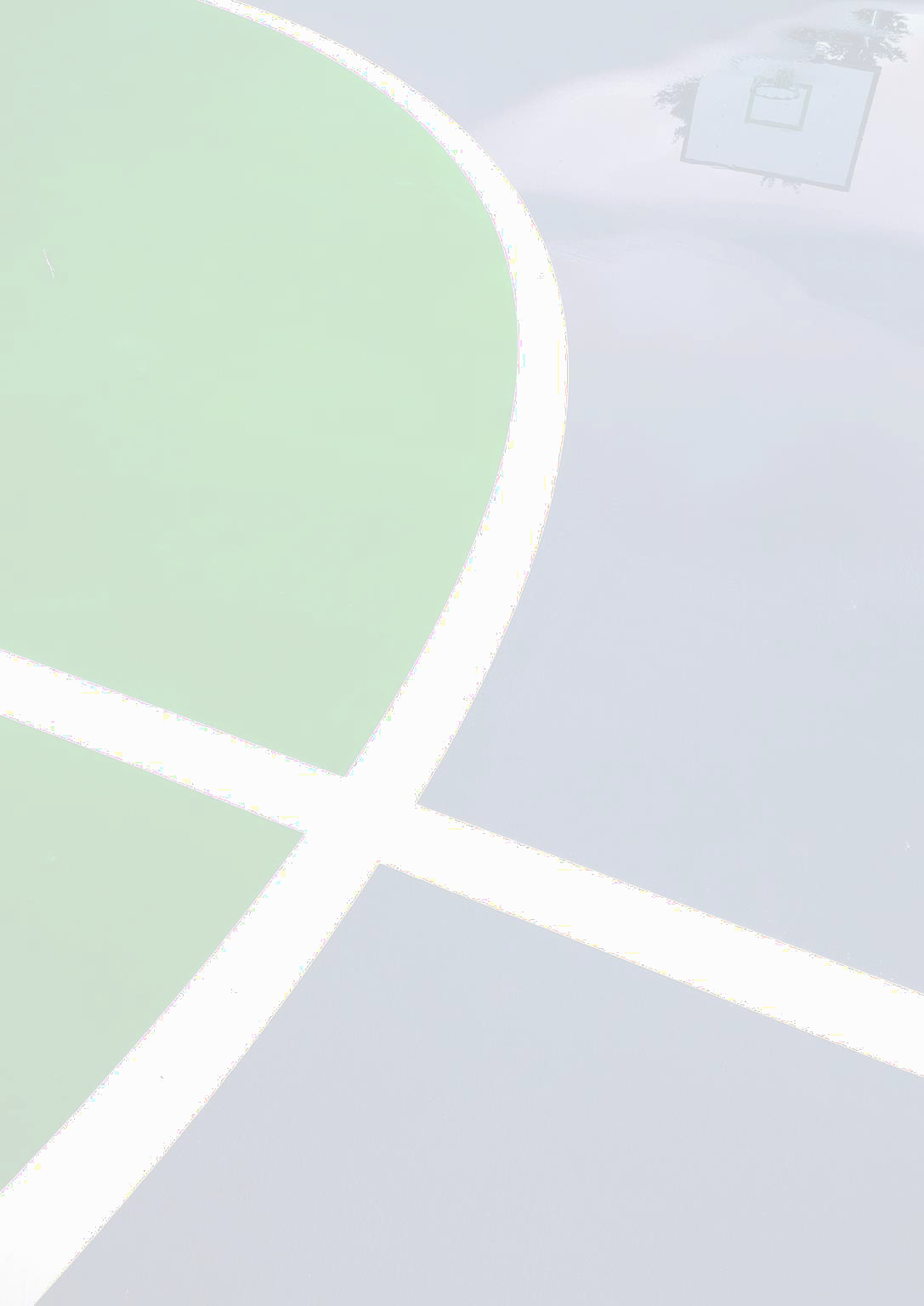 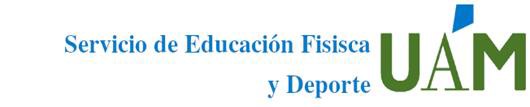 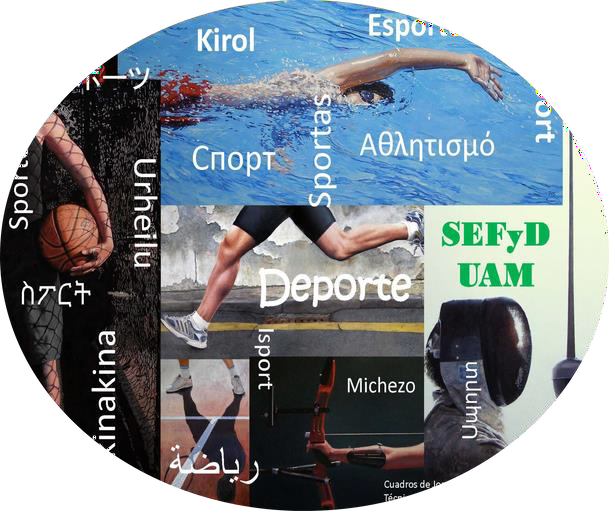 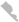 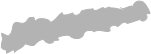 FÚTBOL-SALANOMBRE DEL EQUIPO: DELEGADO (NOMBRE- APELLIDOS- CORREO ELECTRÓNICO): SUBDELEGADO (NOMBRE – APELLIDOS-CORREO ELECTRÓNICO): NOMBRE Y APELLIDOSDNITELÉFONOFACULTAD Y ESTUDIOS